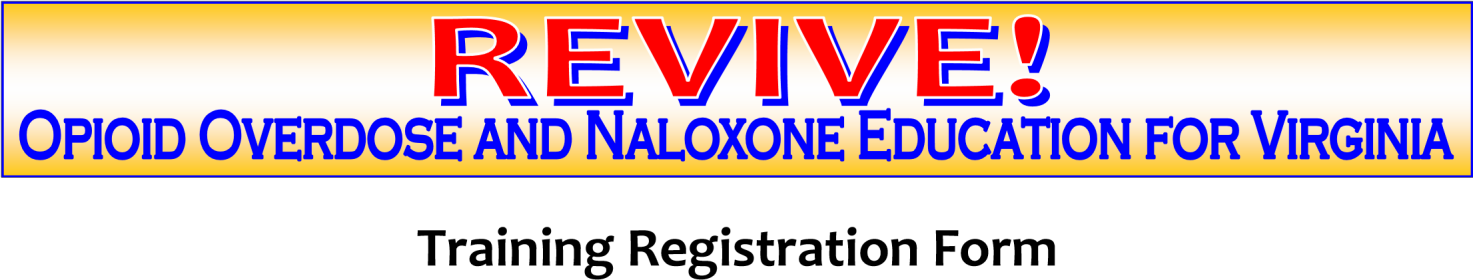 Fecha de la capacitación y nombre del instructor:  	Nombre: 	Ciudad/Condado y Código Postal: 	Número de teléfono:  	Correo electrónico:  	Grupo de edad: (encerrar en un círculo): 17 o menor  18-20   21-29   30-39   40-49   50-59    60 o mayorSexo (encerrar en un círculo):	Masculino	Femenino	OtroRaza (encerrar en un círculo):Indio americano/Nativo de Alaska       Asiático	Negro/AfroamericanoNativo de Hawái/Isleño del Pacífico	Blanco	Multiracial	Se rehusóSe considera hispano/latino (encerrar en un círculo):	Sí	No¿Cómo se enteró de esta capacitación?  	¿Por qué está asistiendo a un evento de capacitación de REVIVE!? encerrar en un círculo):Ayudar a otros/salvar vidas/estar preparado 	Interesado en aprender nuevas habilidades/certificaciones          Requisito (trabajo/escuela/tribunal) Otro	¿Estaría dispuesto a capacitar a otros? (encerrar en un círculo)	Sí	NoRevisado 29 de marzo de 2019